EPE - ALGÉRIE TELECOM - SPA -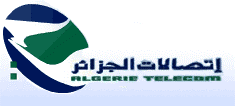 DIRECTION OPÉRATIONNELLE DE BEJAIASISE A LA RUE DE LA LIBERTENIF : 000 216 299 033 049S/Direction Fonction SupportAVIS  DE CONSULTATION  OUVERTE  AVEC EXIGENCE DE CAPACITES  MINIMALESN°16/DO/ SDFS/2019La Direction Opérationnelle de la Wilaya de BEJAIA lance  une consultation ouverte avec exigence de capacités minimales  pour les travaux d’étanchéités au niveau des centres technique DO Bejaïa  en deux  (02) lots séparés comme suit :Les entreprises qualifiées  dans le secteur du bâtiment (catégorie 01 et plus, activité principale bâtiment), et intéressées par le présent avis de consultation  sont invitées à retirer le cahier des charges auprès de la :         Direction Opérationnelle de BejaïaRue de la liberté BejaïaContre le paiement de la somme de  Mille dinars (1000.00DA) non remboursable, représentant les frais de  documentation et de reprographie par versement au compte  Bancaire BNA Agence 588 BEJAIA : Compte N° 0010 0588 0300000 028/51Les offres  doivent être composées : 1- Un dossier administratif  inséré dans une enveloppe fermée comportant la mention « Dossier Administratif » en indiquant  sur cette enveloppe la dénomination de l’opérateur économique, la référence et l’objet de la consultationLe dossier administratif doit  être composé des pièces suivantes :La déclaration de probité datée, signée et cachetée (selon le modèle ci-joint) ;Copie de l’extrait du registre de commerce ; Copie de la carte d’immatriculation fiscale. ;Copie de l’extrait de rôle en cours de validité apuré ou avec échéancier de paiement ;    Copie des statuts de l’entreprise ;Attestation de mise à jour (CNAS, CASNOS et CACOBATH) en cours de validité ; Casier judicaire moins de 03 Mois du soumissionnaire  lorsqu’il s’agit d’une personne physique et du gérant ou directeur général de l’entreprise lorsqu’il s’agit d’une personne morale (en cours de validité).  La copie de  la dernière attestation de dépôt des comptes sociaux délivrée par les services du Centre National du Registre de Commerce (CNRC) ; Bilans comptables du dernier exercice certifiés par un comptable agréé ou un commissaire aux comptes ; Copie de certificat de qualification et de classification professionnelles en cours de validité (catégorie 01 et plus, activité principale bâtiment) ;   Délégation de pouvoir de signature, le cas échéant.2- Une offre technique insérée dans une enveloppe fermée comportant la mention « Offre Technique » en indiquant  sur cette enveloppe la dénomination de l’opérateur économique, la référence et l’objet de la consultation L’offre technique doit  être composée des pièces suivantes :La déclaration à souscrire datée, signée et cachetée (selon le modèle ci-joint) ;Le présent cahier des charges, dument paraphé par le soumissionnaire sur chaque page, cacheté et signé dans sa dernière page, portant la mention « lu et accepté ».  - Références professionnelles du soumissionnaire justifiées par des attestations de bonne exécution des  travaux similaires   « travaux étanchéités », réalisés durant les dix (10) dernières années, délivrées par des organes étatiques (entreprise publique ou administration);Engagement sur les moyens humains à mètre à la disposition de chaque lot, établi, cacheté et signé par le soumissionnaire, selon le modèle joint en annexeEngagement sur les moyens matériels à mètre à la disposition de chaque lot, établi, cacheté et signé par le soumissionnaire, selon le modèle joint en annexeEngagement sur le délai de réalisation pour chaque lot, établi, cacheté et signé par le soumissionnaire, selon le modèle joint en annexeEngagement sur le délai de garantie pour chaque lot, établi, cacheté et signé par le soumissionnaire, selon le modèle joint en annexe.  - Déclaration sur l’honneur de visite des lieux pour chaque lot, établi, cacheté et signé par le soumissionnaire, selon le modèle joint en annexe.Planning de réalisation des travaux ;3- Une offre financière insérée dans une enveloppe fermée comportant la mention  « Offre Financière » en indiquant  sur cette enveloppe la dénomination de l’opérateur économique, la référence et l’objet de la consultation L’offre financière doit  être composée des pièces suivantes :La lettre de soumission  remplie, datée, et signée et cachetée par le soumissionnaire, respectant le modèle joint en annexe.Le bordereau des prix unitaires datée, et signée et cacheté, en hors taxes, en lettres et en chiffres, joint en annexe;-     Le détail quantitatif et estimatif en hors taxes et en toutes taxes comprises daté, signé et cachet, joint en annexe.Ces  trois (03) enveloppes seront placées dans une enveloppe principale qui devra être anonyme, aucun signe d’identification de l’entreprise soumissionnaire ne paraitra sur l’enveloppe extérieure et devra porter uniquement la mention suivante :    DIRECTRICE OPERATIONNELLE DE BEJAIARUE DE LA LIBERTEConsultation Ouverte avec exigence de capacités minimales     N°16/DO/SDFS/2019TRAVAUX D’ETANCHEITES AU NIVEAU DES CENTRES TECHNIQUES DO BEJAIA«A N’OUVRIR QUE PAR LA COMMISSION D’OUVERTURE DES PLIS ET D’EVALUATION DES OFFRES »Lot N° :……………………………….Les soumissionnaires doivent obligatoirement fournir l’ensemble des pièces indiquées ci-dessus.Les soumissionnaires peuvent  soumissionner pour un ou plusieurs lots.La durée de préparation des offres est fixée à dix  (10) jours à compter de la première parution de l’avis  de consultation dans le site web d’Algérie Télécom.La date de dépôt des offres est fixée au dernier jour de préparation des offres  de 08h00mn à 14h 00mn. Si ce jour coïncide avec un jour férié ou un jour de repos légal, la date de dépôt des offres sera prorogée  jusqu'au jour ouvrable suivant, dans les mêmes heures.Les offres qui parviennent après la date limite de dépôt des offres  ne seront pas prises en considération.  Les soumissionnaires sont conviés à assister à l’ouverture des plis des dossiers administratifs, des offres techniques et financières,  qui aura lieu en séance publique, le même jour correspondant à la date de dépôt des offres à 14h 30mn à l’adresse précitée.Les soumissionnaires  restent  engagés par leurs offres pendant une durée  de quatre vingt dix (90) jours, à compter de la date de dépôt des offres.	                                                                             La Directrice Opérationnelle de BEJAIA                          Lots N°Désignation01Travaux d'étanchéité RSS FERAOUN02Travaux d'étanchéité RSS DJEBLA